Publicado en Salamanca el 04/03/2020 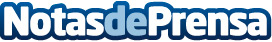 La Canasta Milar entrega un nuevo smartphonePor segunda vez en lo que va de año la Canasta Milar ha otorgado un smartphone a uno de los espectadores del encuentro de de la liga femenina de baloncesto disputado en casa por el Perfumerías Avenida. La afortunada ganadora fue la joven Paula Oliva Gómez, que recogió su premio en la tienda Milar Populi de Vista Alegre con Gómez Ulla asociada a Caslesa, en la ciudad de Salamanca, de manos de su responsableDatos de contacto:NURIA SANCHEZ917818090Nota de prensa publicada en: https://www.notasdeprensa.es/la-canasta-milar-entrega-un-nuevo-smartphone_1 Categorias: Básquet Marketing Castilla y León Entretenimiento Consumo Hogar Premios Actualidad Empresarial http://www.notasdeprensa.es